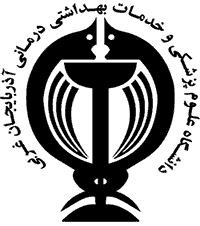 دانشگاه علوم پزشکی و خدمات بهداشتی و درمانی آذربایجان غربیدانشکده پیراپزشکیاستاد محترم راهنما جناب آقای / سرکار خانم ........................................................با سلام و احترامبه استحضار می‏رساند پروپوزال پیشنهادی پایان‏نامه آقای / خانم ................................... دانشجوی مقطع ................................ رشته  ................................... به راهنمایی جنابعالی در شورای پژوهشی دانشکده در تاریخ ................................... مطرح و به شرح ذیل تصمیم‏گیری به عمل آمد. موافق پروپوزال پیشنهادی موافق پروپوزال پیشنهادی بعد از اصلاحات لازم به شرح پیوست و بدون طرح مجدد در شورا موافق پروپوزال پیشنهادی بعد از اصلاحات لازم به شرح پیوست و طرح مجدد در شورا مخالف پروپوزال پیشنهادی با ذکر دلایل پیوست رونوشتمدیر محترم گروه .............................................رئیس محترم اداره آموزش دانشکده جهت استحضار و اقدام مقتضی برای درج در پرونده به انضمام فرم تکمیل شده تعهدنامهکارشناس محترم پژوهش دانشکده جهت ارسال پروپزال مصوب به معاونت محترم تحقیقات و فناوری از طریق سامانه پژوهشیارتاریخمعاون آموزشی و پژوهشی دانشکده